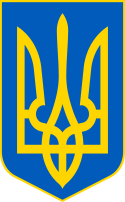 У К Р А Ї Н ААВАНГАРДІВСЬКА СЕЛИЩНА  РАДАОДЕСЬКОГО РАЙОНУ ОДЕСЬКОЇ ОБЛАСТІР І Ш Е Н Н Я    	На підставі рішення Авангардівської селищної ради №278-VIII від 12.02.2021 р. «Про укладання додаткових угод», Додаткової угоди до Договору оренди земельної ділянки від 17.08.2007 р., зареєстрованого Одеською регіональною філією ДП «Центр державного земельного кадастру» за №040751600004 від 19.09.2007 р., укладеного з ТОВ «Хлібодарінвестбуд» (ЄДРПОУ:35304067), з урахуванням листа ТОВ «Хлібодарінвестбуд» №20/01-2022 вих. від 20.01.2022 р. (вх. №01-261 від 27.01.2022 р.), з урахуванням Указу Президента України «Про введення воєнного стану в Україні» від 24.02.2022 р. №64/2022, затвердженим Законом України "Про затвердження Указу Президента України "Про введення воєнного стану в Україні" від 24 лютого 2022 року № 2102-IX, у відповідності до настанов ст. 12, 80, 83,93, 1261 , п.29 Перехідних положень Земельного кодексу України, ст.  4, 6, 10, 25, 26, ЗУ «Про місцеве самоврядування», ст. 4, 6, 13, ч.1 ст. 19, ст. 24, ст. 31 ЗУ «Про оренду землі», Авангардівська селищна рада ВИРІШИЛА:            1. В силу настанов 1261 Земельного кодексу України та з урахуванням п.29 Перехідних положень Земельного кодексу України, Авангардівська селищна рада вимовляється від поновлення Договору оренди землі від 17.08.2007 р., зі змінами, укладеного з ТОВ «Хлібодарінвестбуд» (ЄДРПОУ:35304067), зареєстрованого Одеською регіональною філією ДП «Центр державного земельного кадастру» за №040751600004 від 19.09.2007 р, (земельні ділянки з кадастровими номерами: 5121056800:02:001:0120 та 5121056800:02:001:0119).№1696-VIIIвід 27.01.2023            2.  Повідомити Орендаря – ТОВ «Хлібодарінвестбуд» (ЄДРПОУ:35304067) про відмову Авангардівської селищної ради в поновленні Договору оренди землі від 17.08.2007 р., зі змінами, зареєстрованого Одеською регіональною філією ДП «Центр державного земельного кадастру» за №040751600004 від 19.09.2007 р, (земельні ділянки з кадастровими номерами: 5121056800:02:001:0120 та 5121056800:02:001:0119);             3. Зареєструвати відмову Авангардівської селищної ради від поновлення Договору оренди землі від 17.08.2007 р., зі змінами, зареєстрованого Одеською регіональною філією ДП «Центр державного земельного кадастру» за №040751600004 від 19.09.2007 р, (земельні ділянки з кадастровими номерами: 5121056800:02:001:0120 та 5121056800:02:001:0119) в державному реєстрі прав на нерухоме майно та їх обтяжень;             4.   Контроль за використанням цього рішення покласти на постійну комісію з питань земельних відносин, природокористування, охорони пам’яток, історичного середовища та екологічної політики.Селищний голова                                                                        Сергій ХРУСТОВСЬКИЙ№1696-VIIIвід 27.01.2023Про відмову в поновленні дії Договору оренди землі від 17.08.2007 р., зі змінами, зареєстрованого в Одеській регіональній філії ДП «Центр державного земельного кадастру» 19.09.2007 р. за №04.07.516.00004, укладеного з ТОВ «Хлібодарінвестбуд» (ЄДРПОУ:35304067) (земельні ділянки з кадастровими номерами: 5121056800:02:001:0120 та 5121056800:02:001:0119), припинення його дії у зв’язку із закінченням строку, на який Договір було укладено